考试确认二维码（需要钉钉软件进行扫描）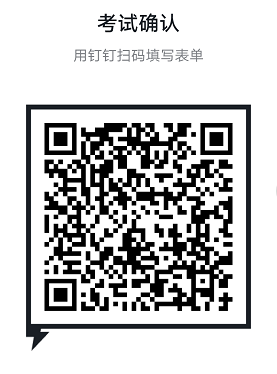 